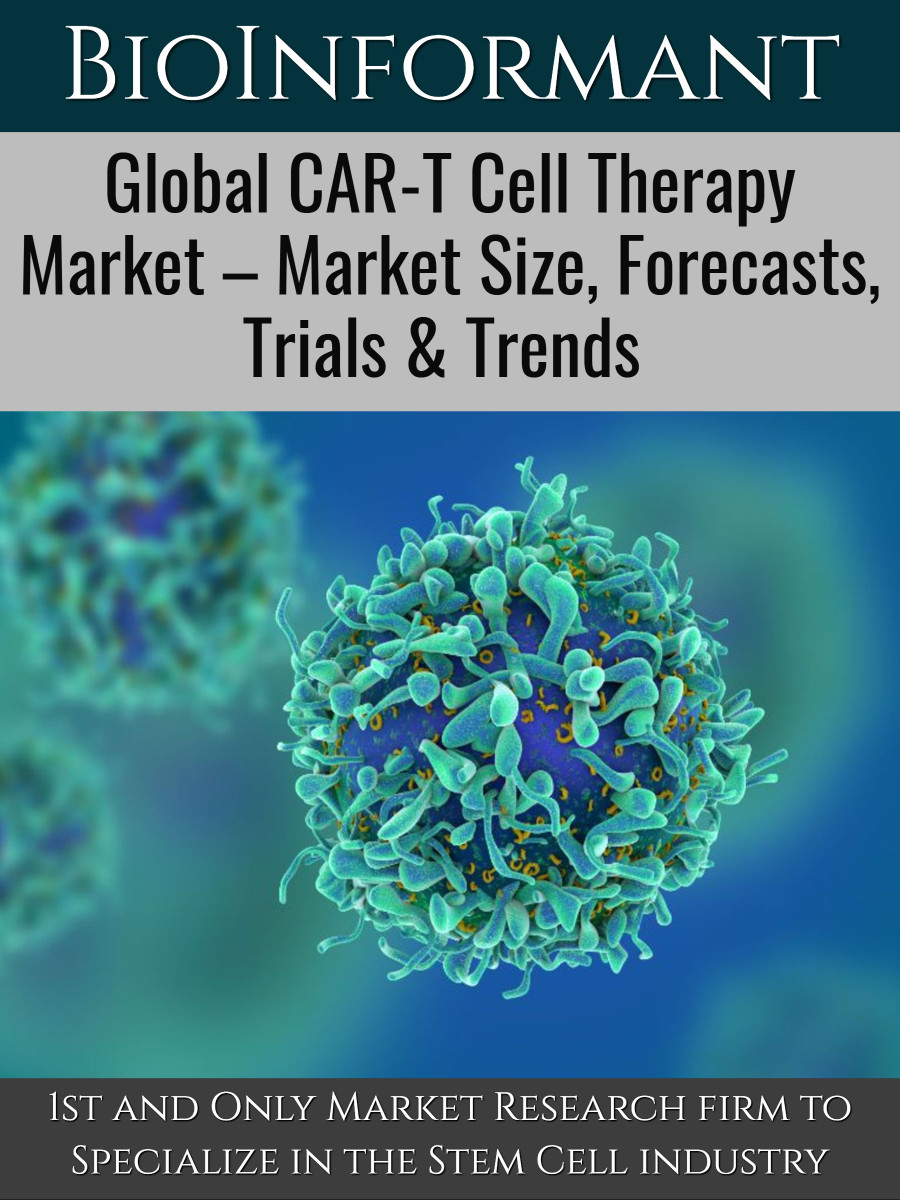 TABLE OF CONTENTS1.	REPORT OVERVIEW	131.1	Statement of the Report	131.2	EXECUTIVE SUMMARY	151.3	INTRODUCTION	162.	CHIMERIC ANTIGEN RECEPTOR-T (CAR-T) CELL THERAPY: A BRIEF OVERVIEW	172.1	CAR-T Cell	182.2	Evolution of CAR-T Cell Development	192.2.1	 The CAR-T Cell Family	192.2.1.1	 First Generation CARs	202.2.1.2	 Second Generation CARs	212.2.1.3	 Third Generation CARs	212.2.1.4	 Fourth Generation CARs	222.3	Antigens Present on Hematological Cancer Cells	222.4	Tools for Inserting Receptor Genes into T Cells	232.5	Transforming T Cells into CAR-T Cells	232.6	The Three CAR-T Therapies Crossing the Finishing Line	242.7	Toxicities Associated with CAR-T Treatment	262.8	The Future of CAR-T Cell Therapy	272.8.1	 Transition from Liquid Cancers to Solid Tumors	282.8.2	 Reduction in the Length of Hospital Stay	282.8.3	 Discovery of New Target Antigens	292.8.4	 Shifting from Autologous to Allogeneic CAR-T Therapy	292.8.5	 CAR-T for the Masses	312.9	Advantages of CAR-T Therapy	312.10	Disadvantages of CAR-T Therapy	323.	HISTORY OF CAR-T CELL THERAPY	333.1	Current Status of CAR-T Therapy Products	343.2	Prospective CAR-T Product Candidates	343.3	Transformative Potential of CAR-T Therapy	353.4	Small Patient Population & Huge Clinical Trial Landscape	364.	MANUFACTURE OF CAR-T CELLS	374.1	Automation in CAR-T Manufacturing	394.2	Operating Expenses in Autologous CAR-T Manufacturing	404.3	Operating Expenses in Allogeneic CAR-T Manufacturing	415.	CAR-T TARGET ANTIGENS: A BRIEF OVERVIEW	425.1	CAR-T Target Antigens on Hematological Cancers	425.2	CAR-T Target Antigens on Solid Tumors	435.3	Common Antigens Targeted by CAR-T Cells	445.3.1	 Cluster of Differentiation 19 (CD19)	455.3.2	 Mesothelin	455.3.3	 B-Cell Maturation Agent (BCMA)	455.3.4	 GD2	465.3.5	 Glypican-3 (GPC3)	465.3.6	 Cluster Differentiation-22 (CD22)	466.	CAR-T PATENT LANDSCAPE	476.1	Geographical Origin of CAR-T Patent Applications	496.2	Top Ten CAR-T Patent Jurisdictions	496.3	Affiliations of CAR-T Cell Patent Applicants	506.3.1	 Top 20 Companies in CAR-T Patent Landscape	516.3.2	 TOP 20 Research Centers in CAR-T Patent Landscape	526.3.3	 Top 20 CAR-T Cell Inventors	536.3.4	 Top Five CAR-T Patents with Most Family Members	546.3.5	 Top Five CAR-T Patents with Most Inventors in Co-Authorship	556.3.6	 Top Five Patents with Most Co-Applicants	566.3.7	 Top Five CAR-T Patents with Most Citations Received	567.	GLOBAL CAR-T CLINICAL TRIALS: AN OVERVIEW	577.1	CAR-T Targeted Biomarkers in Clinical Trials	587.1.1	 CAR-T Targeted Biomarkers in U.S. Clinical Trials	597.1.2	 CAR-T Targeted Biomarkers in Chinese Clinical Trials	597.1.3	 CAR-T Targeted Biomarkers in other Countries	607.2	CAR-T Targeted Indications in the U.S. Clinical Trials	617.3	Indications Addressed by CAR-T Clinical Trials in China	627.4	Percent Share of Indications Addressed by the Ongoing CAR-T Clinical Trials	637.5	Phase of CAR-T Clinical Trials	647.6	CAR-T Clinical Trial Sponsor Companies and Institutions in the U.S.	657.7	CAR-T Clinical Trial Sponsor Companies and Institutions in China	677.8	CAR-T Clinical Trial Sponsor Companies and Institutions in other Countries	707.9	Ongoing Clinical Trials with Improved CAR-T Constructs	727.9.1	 CAR-T with PD1Fc	727.9.2	 CAR-T with Truncated EGFR (EGFRt)	727.9.3	 CAR-T with IL7 and CCL19	727.9.4	 CAR-T with PD1/CD28 Switch-Receptor	737.9.5	 CAR-T with PD1 shRNA-expressing cassette	737.9.6	 CAR-T with CTLA-4/PD-1 Antibody	737.9.7	 CAR-T with PD-1 Antibodies	737.10	Geographic Distribution of CAR-T Clinical Trials	797.11	Distribution of CAR-T Clinical Trials by Type of CAR Generations	797.12	Distribution of CAR-T Clinical Trials by Type of ScFv Used	807.13	Distribution of CAR-T Clinical Trials by Type of Vectors Used	818.	PUBLISHED SCIENTIFIC PAPERS & NIH GRANTS	838.1	Number of Published Papers	838.2	NIH Funding for CAR-T Research	849.	DEALS IN CAR-T THERAPY SPACE	869.1	Most Recent CAR-T Deals	869.1.1	 Gilead Sciences/Tango Therapeutics	869.1.2	 Kite/Teneobio	869.1.3	 Fate/Janssen	879.1.4	 Juno/Oxford Biomedica	879.1.5	 Allogene/MaxCyte	879.1.6	 Applied DNA Sciences, Inc.	879.1.7	 Cellectis/Servier	889.1.8	 Cell Therapies, Pvt. Ltd	889.1.9	 Astellas/Adaptimmune	889.1.10	 Astellas/Xyphos	889.1.11	 Carisma Therapeutics, Inc./NYU Langone Health	8910.	MARKETED CAR-T PRODUCTS	10510.1	Kymriah (Tisagenlecleucel)	10510.1.1	 Mechanism of Action	10610.1.2	 Dosing	10610.1.3	 Safety and Efficacy of Kymriah	10610.1.4	 Kymriah’s Cost	10710.1.5	 Current Sales of Kymriah	10710.2	Yescarta (Axicabtagene ciloleucel)	10810.2.1	 Mechanism of Action	10910.2.3	 Dosing	10910.2.4	 Safety and Efficacy of Yescarta	10910.2.5	 Manufacturing Network	10910.2.6	 Current sales of Yescarta	11010.2.7	 Sales of Kymriah and Yescarta: A Comparison	11010.3	Tecartus (Brexucabtagene autoleucel)	11210.3.1	 Mechanism of Action	11210.3.2	 Dosing	11210.3.3	 Safety and Efficacy of Tecartus	11310.3.4	 Efficacy, Safety and Composition of Approved CAR-T Products	11310.4	Other Promising CAR-T Product Candidates	11410.4.1	 Liso-Cel (Lisocabtagene Maraleucel)	11510.4.2	 0Idecabtagene Vicleucel (Ide-cel, bb2121)	11510.4.3	 ALLO-501	11510.4.4	 CTX110	11510.4.5	 UCART19	11610.4.6	 AUTO1	11610.4.7	 JCARH125	11610.4.8	 LCAR-B38M	11610.4.9	 PBCAR20A	11710.4.10	 UCART123	11710.4.11	 PRGN-3006	11710.4.12	 UCART22	11710.4.13	 UCARTCS1	11811.	REIMBURSEMENT FOR CAR-T THERAPIES	11911.1	Hospital Reimbursement in the U.S. for CAR-T Therapy	11911.2	Outcomes-Based Reimbursement for CAR-T Therapies in EU5 Countries	12011.2.1	 France	12011.2.2	 Germany	12111.2.3	 Italy	12111.2.4	 Spain	12211.2.5	 U.K.	12212.	BLOOD CANCERS: AN OVERVIEW	12312.1	Lymphoma	12312.1.1	 Hodgkin Lymphoma (HL)	12412.1.2	 Non-Hodgkin Lymphoma (NHL)	12512.1.2.1	Diffuse Large B Cell Lymphoma (DLBCL)	12612.1.2.2	Follicular Lymphoma (FL)	12712.2	Leukemia	12812.2.1	 Types of Leukemia	12912.2.1.1	Acute Myeloid Leukemia (AML)	12912.2.1.2	Acute Lymphoblastic Leukemia (ALL)	13012.2.1.3	Chronic Myeloid Leukemia (CML)	13112.2.1.4	Chronic Lymphocytic Leukemia (CLL)	13212.3	Multiple Myeloma (MM)	13312.4	Treatment Options for Blood Cancers	13412.4.1	 Chemotherapy	13512.4.2	 Radiation Therapy	13612.4.3	 Targeted Therapy	13712.4.4	 Stem Cell Transplantation	13812.4.5	 Immunotherapy	13812.4.5.1	Monoclonal Antibodies (mAbs)	13812.4.5.2	Immune Check-point Inhibitors	13912.4.5.3	Adoptive Cell Transfer Therapy/T-Cell Transfer Therapy	14012.5	The Staggering Cost of Cancer Therapy	14013.	MARKET ANALYSIS	14213.1	Global Market for CAR-T Cell Therapy by Product	14213.2	Global CAR-T Market by Geography	14513.3	Global Market for CAR-T Therapy by Indication	14713.4	Companies at the Forefront of CAR-T Market	14913.5	Barriers and Strategies for Success in CAR-T 2.0 Market Place	14913.5.1	 Barriers to CAR-T 2.0 Commercial Success	15013.5.1.1	Capacity constraints	15013.5.1.2	Competition among Manufacturers	15013.5.1.3	Competition from other Treatments	15013.5.2	 Market Development Strategies for CAR-T 2.0	15113.5.2.1	Effective Physician Education	15113.5.2.2	Logistical Excellence	15113.5.2.3	Evidence Generation	15114.	COMPANY PROFILES	15214.1	Aleta BioTherapeutics	15214.1.1	 Atela’s Pipeline	15214.2	Allogene Therapeutics	15314.2.1	 AlloCAR-T Therapy	15314.3	Anixa Biosciences, Inc.	15414.4	Attars Biotherapeutics	15514.4.1	 Technology	15514.4.2	 Next-Generation CAR-T	15514.5	Autolus Therapeutics, plc	15614.6	Bellicum Pharmaceuticals, Inc.	15714.6.1	 GoCAR Technology	15714.6.2	 Bellicum’s Pipeline	15714.7	BioNTech	15814.7.1	 Collaborators	15814.7.2	 Services	15814.7.3	 Engineered Cell Therapies	15914.7.4	 CAR-T Programs	15914.7.4.1	BNT211	15914.7.4.2	BNT212	15914.8	bluebird bio	16014.8.1	 CAR-T Collaborations	16014.8.1.1	Collaboration with Celgene	16014.8.1.2	Collaboration with Inhibrx	16014.8.1.3	Collaboration with TC BioPharm	16114.9	Carina Biotech	16114.9.1	 New CAR-T Cells	16114.9.2	 CAR-T Access Technologies	16214.9.2.1	Chemokine Receptor Mediation	16214.9.2.2	Gel Formulation to Deliver CAR-T Cells	16214.10	CARsgen Therapeutics	16314.11	Cartesian Therapeutics, Inc.	16414.11.1	 Cartesian’s Approach	16414.12	CARTherics	16514.12.1	 Technology	16514.13	Celgene Corporation	16614.13.1	 Lisocabtagene maraleucel (liso-cel)	16614.14	Cellectis	16714.14.1	 Universal Chimeric Antigen Receptor T-Cells (UCARTs)	16714.14.1.1	UCART 123	16714.14.1.2	UCART22	16814.14.1.3	UCARTCS1	16814.14.1.4	UCART19	16814.14.1.5	ALLO-501	16814.14.1.6	ALLO-715	16814.15	Celularity, Inc.	16914.15.1	 P CAR-T	16914.16	Celyad Oncology	17014.16.1	 TIM Technology	17014.16.2	 shRNA Technology	17014.17	Creative Biolabs	17214.17.1	 CAR Construction and Production Platform	17214.18	CRISPR Therapeutics	17414.18.1	 CRISPR/Cas9 Immuno-Oncology Cell Therapy	17414.19	Cytovia Therapeutics	17514.20	DiaCarta, Inc.	17614.20.1	 Personalized CAR-T Immunotherapy Platform	17614.21	Empirica Therapeutics	17714.21.1	 Technology	17714.22	Eureka Therapeutics, Inc.	17814.23	EXUMA Biotech Corp.	17914.23.1	 Logic Gate CAR-T Technology	17914.23.2	 Same-Day CAR-T Therapy	17914.24	Fate Therapeutics, Inc.	18014.25	Formula Pharmaceuticals, Inc.	18114.25.1	 Technology	18114.26	Gilead Sciences, Inc.	18214.26.1	 TECARTUS (Brexucabtagene autoleucel)	18214.26.2	 Yescarta (Axicabtagene ciloleucel)	18214.26.3	 Cell Therapy	18214.27	Gracell Biotechnologies	18314.27.1	 Dual CAR	18314.27.2	 FasTCAR	18414.27.3	 TrUCAR	18414.28	iCell Gene Therapeutics	18514.28.1	 iCell Platforms	18514.28.1.1	CARvac	18514.28.1.2	Non Gene Edited Universal CARs	18514.28.1.3	C-TPS1	18614.28.1.4	T-Cell Targeted CARs	18614.28.1.5	Compound CARs	18614.29	Janssen Biotech, Inc.	18714.29.1	 JNJ-4528	18714.30	Juno Therapeutics	18814.31	JW Therapeutics, Co., Ltd.	18914.31.1	 Relmacabtagene autoleucel (Relma-cel)	18914.32	Kite Pharma, Inc.	19014.32.1	 Kite’s Technologies (CAR-T & TCR)	19014.32.2	 Kite’s Therapies	19014.32.2.1	Yescarta (Axicabtagene ciloleucel)	19014.32.2.2	Tecartus (Brexucabtagene autoleucel)	19114.33	MaxCyte, Inc.	19214.33.1	 CARMA Cell Therapies	19214.33.2	 Flow Electroporation Technology	19214.34	Minerva Biotechnologies Corporation	19314.34.1	 HuMNC2-CAR44	1934.35	Mustang Bio, Inc.	19414.36	Nanjing Legend Biotechnology Co., Ltd.	19514.36.1	 LCAR-B38M/JNJ-4528	19514.37	Noile-Immune Biotech	19614.38	Novartis International, AG	19714.38.1	 Kymriah (Tisagenlecleucel)	19714.39	Oxford Biomedica plc	19814.40	PeproMene Bio, Inc.	19914.40.1	 BAFF-R CAR-T Cells	19914.41	Poseida Therapeutics, Inc.	20014.41.1	 PiggyBac DNA Modification System	20014.41.2	 Autologous & Allogeneic Programs	20014.41.2.1	P-BCMA-101	20114.41.2.2	P-PSMA-101	20114.41.2.3	P-BCMA-ALLO1	20114.41.2.4	P-MUC1C-ALLO1	20214.41.2.5	P-PSMA-ALLO1	20214.42	Precigen, Inc.	20314.43	Precision Biosciences	20414.44	Prescient Therapeutics	20514.44.1	 OmniCAR Technology	20514.45	ProMab Biotechnologies, Inc.	20614.45.1	 Custom CAR-T Cell Development	20614.46	Protheragen	20714.46.1	 PR-18-01	20714.47	Sorrento Therapeutics, Inc.	20814.48	TC Biopharm	20914.48.1	 Co-Stim CAR-T	20914.49	T-CURX	21014.49.1	 CARAMBA	21014.50	Tessa Therapeutics, Pvt. Ltd.	21114.50.1	 CD30 CAR-T Cells	21114.50.2	 Allogeneic CD30-CAR EBVSTs	21114.51	Tmunity Therapeutics, Inc.	21214.52	Wugen	21314.53	Xyphos Biosciences, Inc.	21414.53.1	 Xyphos’ Strategy	21414.54	Ziopharm Oncology, Inc.	21514.54.1	 Non-Viral CAR-T Therapy	215APPENDIX
Appendix 1: Medical Centers offering CAR-T Therapies in the U.S.	216Appendix 2: Robyn Stacy-Humphrie’s Cancer Odyssey And CAR-T Therapy	232Appendix 2.1: Proactivity Pays Dividends	232Appendix 2.2: Like Melting Ice Cubes	233Appendix 2.3: Managing Adverse Effects	233Appendix 2.4: Paying for the Treatment in a Clinical Trial	233INDEX OF FIGURESFIGURE 2.1: The Basic Structure of a T Cell	17FIGURE 2.2: The Binding of T Cells onto an Infected Cell	18FIGURE 2.3: Components of a CAR-T Cell	19FIGURE 2.4: The Three Domains of a CAR	20FIGURE 2.5: First Generation CARs	20FIGURE 2.6: Second Generation CARs	21FIGURE 2.7: Third Generation CARs	21FIGURE 2.8: Fourth Generation CARs	22FIGURE 2.9: Flow Chart Showing the Process of Manufacture of CAR-T Cells	24FIGURE 2.10: Diagrammatic Illustration of Autologous CAR-T	30FIGURE 2.11: Diagrammatic Illustration of Allogeneic CAR-T	30FIGURE 4.1: Leukopheresis and T Cell Isolation	37FIGURE 4.2: T Cell Culture and Transduction	38FIGURE 4.3: The Workflow in an Automated Manufacturing Unit	39FIGURE 4.4: Operating Expenses in Autologous CAR-T Manufacturing	40FIGURE 4.5: Operating Expenses in Allogeneic CAR-T Manufacturing	41FIGURE 5.1: The CAR-T Target Distribution in Global Clinical Trials	42FIGURE 6.1: CAR-T-Related Patent Publications, 2012-2019	47FIGURE 6.2: Granted CAR-T-Related Patents, 2012-2019	48FIGURE 6.3: Geographical Origin of CAR-T Patent Applications	49FIGURE 6.4: Top Ten CAR-T Patent Jurisdictions	50FIGURE 6.5: Affiliations of CAR-T Cell Patent Applicants	51FIGURE 7.1: Number of Clinical Trials per Year, U.S. vs. China, 2003-2019	57FIGURE 7.2: CAR-T Targeted Biomarkers in other Countries	61FIGURE 7.3: Percent Share of Indications Addressed by the Ongoing CAR-T Clinical Trials	64FIGURE 7.4: CAR-T Clinical Trials Phase Summary, U.S. vs. China	65FIGURE 7.5: Geographic Distribution of CAR-T Clinical Trials	79FIGURE 7.6: Distribution of CAR-T Clinical Trials by Type of CAR Generations	80FIGURE 7.7: Distribution of CAR-T Clinical Trials by Type of ScFv Used	81FIGURE 7.8: Distribution of CAR-T Clinical Trials by Type of Vectors Used	82FIGURE 8.1: Number of CAR-T-Related Published Papers in PubMed.gov	83FIGURE 10.1: Sales Revenues for Kymriah, 2018-2020	108FIGURE 10.2: Sales Revenues for Yescarta, 2018-2020	110FIGURE 10.3: Sales Data for Kymriah and Yescarta, Q1 of 2018 to Q2 of 2020	111FIGURE 12.1: Global Incidence of Blood Cancers in 2018	123FIGURE 12.2: Rate of Incidence and Death for Hodgkin Lymphoma in the U.S.	124FIGURE 12.3: Rate of New NHL Cases in the U.S.	125FIGURE 12.4: Rate of New DLBCL Cases in the U.S.	126FIGURE 12.5: Rate of New FL Cases in the U.S.	127FIGURE 12.6: Rate of New Leukemia Cases in the U.S.	128FIGURE 12.7: Distribution of New Leukemia Cases in the U.S. by Type	129FIGURE 12.8: Rate of New AML Cases in the U.S.	130FIGURE 12.9: Rate of New ALL Cases in the U.S.	131FIGURE 12.10: Rate of New CML Cases in the U.S.	132FIGURE 12.11: Rate of New CLL Cases in the U.S.	133FIGURE 12.12: Rate of New MM Cases in the U.S.	134FIGURE 13.1: Estimated Global Market for CAR-T Therapy by Products, 2019-2027	145FIGURE 13.2: Global Market for CAR-T Therapy by Geography, 2019-2027	147FIGURE 13.3: Global Market for CAR-T Therapy by Indication, 2019-2027	148FIGURE 14.1: Illustration of a Dual CAR	184INDEX OF TABLESTABLE 2.1: CAR-Targeted Antigens Present on Hematological Malignancies	23TABLE 2.2: The Three CAR-T Therapies Crossing the Finishing Line: An Overview	25TABLE 2.2: (CONTINUED)	26TABLE 2.3: Toxicities Associated with CAR-T Treatment	27TABLE 2.4: Strategies to Improve the Safety and Efficacy of CAR-T Therapy	28TABLE 2.5: New Target Antigens and New Target Cancers	29TABLE: 2.6: A Partial List of Allogeneic CAR-T Companies	31TABLE 3.1: History of Development of CAR-T Cells	33TABLE 3.2: Approved CAR-T Products and Indications	34TABLE 3.3: The Next-Wave of CAR-T Approvals	35TABLE 3.4: Increased CAR-T Activity	35TABLE 3.5: Very Small Patient Population Addressed by CAR-T Clinical Trials	36TABLE 5.1: CAR-T Cell Target Antigens for Hematological Malignancies	43TABLE 5.2: CAR-T Target Antigens on Solid Tumors	44TABLE 6.1: Top 20 Companies in CAR-T Patent Landscape	52TABLE 6.2: TOP 20 Research Centers in CAR-T Patent Landscape	53TABLE 6.3: Top 20 CAR-T Inventors	54TABLE 6.4: Top Five CAR-T Patents with Maximum Patent Families	55TABLE 6.5: Top Five CAR-T Patents with Most Inventors in Co-Authorship	55TABLE 6.6: Top Five Patents with Most Co-Applicants	56TABLE 6.7: Top Five Patents with Most Co-Applicants	56TABLE 7.1: Percent Target Distribution of World’s CAR-T Clinical Trials	58TABLE 7.2: Targeted Biomarkers in the U.S. CAR-T Clinical Trials	59TABLE 7.3: Targeted Biomarkers in Chinese CAR-T Clinical Trials	60TABLE 7.4: Indications Addressed by CAR-T Clinical Trials in the U.S.	62TABLE 7.5: Indications Addressed by CAR-T Clinical Trials in China	63TABLE 7.6: CAR-T Clinical Trial Sponsor Companies and Institutions in the U.S.	66TABLE 7.6: (CONTINUED)	67TABLE 7.7: CAR-T Clinical Trial Sponsor Companies and Institutions in China	68TABLE 7.7: (CONTINUED)	69TABLE 7.7: (CONTINUED)	70TABLE 7.8: CAR-T Clinical Trial Sponsor Companies and Institutions in Other Countries	71TABLE 7.9: Clinical Trials of Fourth Generation/Next-Generation and Gene-Edited CAR-T	74TABLE 7.9: (CONTINUED)	75TABLE 7.9: (CONTINUED)	76TABLE 7.9: (CONTINUED)	77TABLE 7.9: (CONTINUED)	78TABLE 8.1: A Partial List of NIH Funding for CAR-T Research in 2020	84TABLE 8.1: (CONTINUED)	85TABLE 9.1: Deals in CAR-T Therapy Space, 2012-2019	89TABLE 9.1: (CONTINUED)	90TABLE 9.1: (CONTINUED)	91TABLE 9.1: (CONTINUED)	92TABLE 9.1: (CONTINUED)	93TABLE 9.1: (CONTINUED)	94TABLE 9.1: (CONTINUED)	95TABLE 9.1: (CONTINUED)	96TABLE 9.1: (CONTINUED)	97TABLE 9.1: (CONTINUED)	98TABLE 9.1: (CONTINUED)	99TABLE 9.1: (CONTINUED)	100TABLE 9.1: (CONTINUED)	101TABLE 9.1: (CONTINUED)	102TABLE 9.1: (CONTINUED)	103TABLE 9.1: (CONTINUED)	104TABLE 10.1: Sales Data for Kymriah and Yescarta, 2018 Full Year to 2020 Mid-Year	111TABLE 10.2: Efficacy, Safety and Composition of Approved CAR-T Products	113TABLE 10.3: Other Promising CAR-T Product Candidates	114TABLE 11.1: 2020 CAR-T Payment Disparities per Case in the U.S.	119TABLE 11.2: Reimbursement of CAR-T Cell Therapies in France	120TABLE 11.3: Reimbursement of CAR-T Cell Therapies in Germany	121TABLE 11.4: Reimbursement of CAR-T Cell Therapies in Italy	121TABLE 11.5: Reimbursement of CAR-T Cell Therapies in Spain	122TABLE 11.6: Reimbursement of CAR-T Cell Therapies in U.K.	122TABLE 12.1: Cost of Treating Blood Cancers	141TABLE 13.1: Estimated Global Market for CAR-T Therapy by Products, 2019-2027	144TABLE 13.2: Global Market for CAR-T Therapy by Geography, 2019-2027	146TABLE 13.3: Global Market for CAR-T Therapy by Indication, 2019-2027	148TABLE 13.4: Top Five CAR-T Companies by Marketed Products and Product Candidates	149TABLE 14.1: Atela’s Pipeline of Product Candidates	153TABLE 14.2: Allogene’s Product Pipeline	154TABLE 14.3: Anixa’s Product Pipeline	154TABLE 14.4: Autolus’ Pipeline of Clinical and Next Generation Programs	156TABLE 14.5: Bellicum Pharmaceutical’s Product Candidates	158TABLE 14.6: CARsgen’s Product Pipeline	163TABLE 14.7: Cartesian’s Product Pipeline	164TABLE 14.8: Celyad’s Product Pipeline	171TABLE 14.9: Creative Biolab’s CAR Construction and Production Platform	172TABLE 14.9: (CONTINUED)	173TABLE 14.10: CRISPR Therapeutics’ Immuno-Oncology Programs	174TABLE 14.11: Cartesian’s Product Pipeline	175TABLE 14.12: Eureka’s CAR Products in Development for Juno Therapeutics	178TABLE 14.13: iPSC-Derived Product Candidates from Fate Therapeutics	180TABLE 14.14: Formula’s Product Candidates	181TABLE 14.15: Gilead’s Cell Therapy Programs in Oncology	183TABLE 14.16: iCell’s Product Candidates	186TABLE 14.17: Juno’s CAR-T Product Candidates	188TABLE 14.18: Kite’s Pipeline of Product Candidates	191TABLE 14.19: Mustang Bio’s Product Candidates	194TABLE 14.20: Nanjing’s Autologous Product Pipeline for Hematologic Malignancies	195TABLE 14.21: Nanjing’s Allogeneic Product Pipeline for Hematologic and Solid Cancers	196TABLE 14.22: Noil’s Product Candidates for Solid Cancers	196TABLE 14.23: Oxford Biomedica’s IP Enabled and Royalty Bearing Product Candidates	198TABLE 14.24: Poseida’s Product Pipeline	201TABLE 14.25: Precigen’s CAR-T Programs	203TABLE 14.26: Precision Bioscience’s Off-the-Shelf Immunotherapy Pipeline	204TABLE 14.27: Sorrento’s Immunotherapy Pipeline	208TABLE 14.28: TC Biopharm’s Product Candidates	209TABLE 14.29: Tmunity’s CAR-T Programs for Liquid and Solid Tumors	212TABLE 14.30: Wugen’s Pipeline of Product Candidates	213TABLE 14.31: Xyphos’ Product Pipeline	214TABLE 14.32: Ziopharm’s CAR-T Product Candidates	215